филиал МБОУ Сосновской СОШ №2 в с. Правые Ламки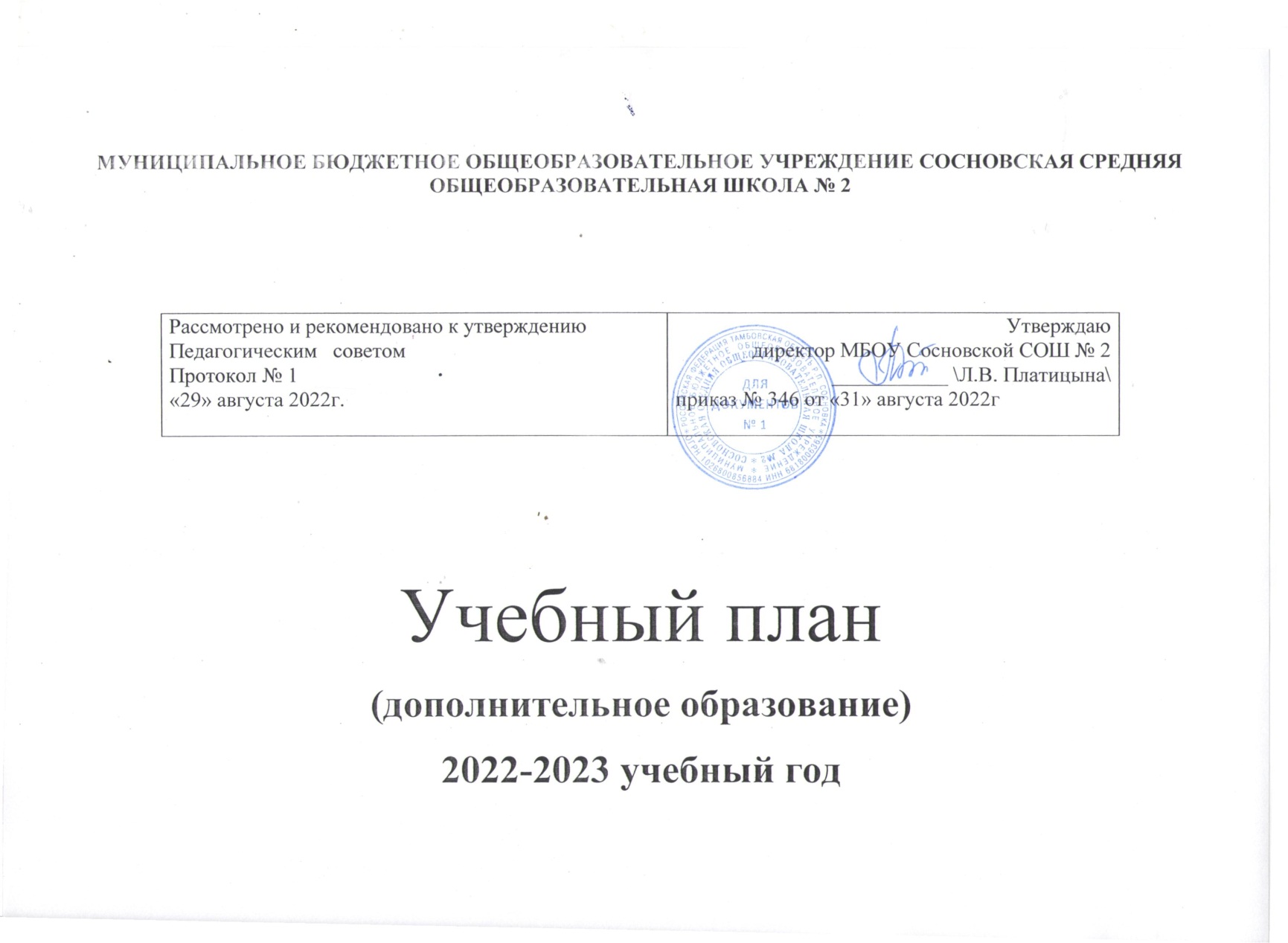 РАСПИСАНИЕ ШКОЛЬНОГО СПОРТИВНОГО КЛУБА «ВОЛЕЙБОЛ»на 2022-2023 уч. год№Детское объединениеФИО педагогаКоличество обучающихсяКоличество часов                  Дни недели№Детское объединениеФИО педагогаКоличество обучающихсяКоличество часов                      суббота1ВолейболКлюев Владимир Иванович10210.00-10.45(перерыв 15 мин)11.00-11.45